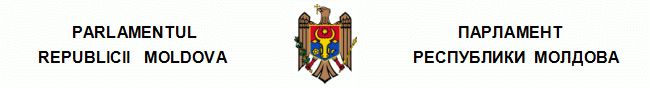 L E G E Afondurilor asigurării obligatorii de asistenţă medicală pe anul 2017nr. 285  din  16.12.2016Monitorul Oficial nr.472-477/955 din 27.12.2016* * *Parlamentul adoptă prezenta lege organică.Art.1. – Fondurile asigurării obligatorii de asistenţă medicală pe anul 2017 se aprobă la venituri în sumă de 6141657,4 mii lei şi la cheltuieli în sumă de 6234451,3 mii lei, cu un deficit în sumă de 92793,9 mii lei.Art.2. – Indicatorii generali şi sursele de finanţare a fondurilor asigurării obligatorii de asistenţă medicală se prezintă în anexa nr.1, componenţa veniturilor fondurilor asigurării obligatorii de asistenţă medicală se prezintă în anexa nr.1.1, sinteza fondurilor asigurării obligatorii de asistenţă medicală pe cheltuieli se prezintă în anexa 1.2.Art.3. – Programele de cheltuieli ale fondurilor asigurării obligatorii de asistenţă medicală se prezintă în anexa nr.2.Art.4. – (1) Prima de asigurare obligatorie de asistenţă medicală în formă de contribuţie procentuală la salariu şi la alte recompense, calculată pentru categoriile de plătitori prevăzute în anexa nr.1 la Legea nr.1593-XV din 26 decembrie 2002 cu privire la mărimea, modul şi termenele de achitare a primelor de asigurare obligatorie de asistenţă medicală, se stabileşte la 9,0% (cîte 4,5% pentru fiecare categorie de plătitori). (2) Prin derogare de la prevederile art.17 alin.(4) din Legea nr.1585-XIII din 27 februarie 1998 cu privire la asigurarea obligatorie de asistenţă medicală, prima de asigurare obligatorie de asistenţă medicală calculată în sumă fixă în valoare absolută se stabileşte în mărime de 4056 lei pentru categoriile de plătitori prevăzute în anexa nr.2 la Legea nr.1593-XV din 26 decembrie 2002.(3) Persoanele fizice prevăzute la pct.1 lit.b)-e), pct.3 şi pct.4 din anexa nr.2 la Legea nr.1593-XV din 26 decembrie 2002, precum şi cetăţenii Republicii Moldova care nu fac parte din categoriile de plătitori prevăzute în legea menţionată, care achită, în termenul stabilit la art.22 alin.(1) din legea menţionată, prima de asigurare obligatorie de asistenţă medicală calculată în sumă fixă, beneficiază de o reducere de 50% din suma stabilită la alin.(2) din prezentul articol.(4) Persoanele fizice prevăzute la pct.1 lit.a) din anexa nr.2 la Legea nr.1593-XV din 26 decembrie 2002, care achită, în termenul stabilit la art.22 alin.(1) din legea menţionată, prima de asigurare obligatorie de asistenţă medicală calculată în sumă fixă, beneficiază de o reducere de 75% din suma stabilită la alin.(2) din prezentul articol dacă acestea nu fac parte concomitent din categoriile de plătitori prevăzute la pct.1 lit.b)-e) şi la pct.2 din anexa nr.2 la legea menţionată. (5) Cetăţenii Republicii Moldova care nu fac parte din categoriile de plătitori prevăzute în Legea nr.1593-XV din 26 decembrie 2002 şi care, după termenul stabilit la art.22 alin.(1) din legea menţionată, fac dovada aflării peste hotarele Republicii Moldova o perioadă mai mare de 183 de zile calendaristice în cursul anului bugetar obţin statutul de persoană asigurată în sistemul asigurării obligatorii de asistenţă medicală doar după achitarea integrală a primei de asigurare.(6) Persoanele fizice care achită prima de asigurare obligatorie de asistenţă medicală în sumă fixă obţin statutul de persoană asigurată în anul 2017 de la data achitării primei de asigurare, în cuantumul şi în condiţiile stabilite la alin.(2)–(5) din prezentul articol, pînă la data de 31 decembrie 2017.Art.5. – Prin derogare de la prevederile art.16 alin.(21) din Legea nr.1585-XIII din 27 februarie 1998 cu privire la asigurarea obligatorie de asistenţă medicală, soldurile de mijloace băneşti în sumă de 92793,9 mii lei se repartizează integral în fondul pentru achitarea serviciilor medicale curente.Art.6. – Statutul de persoană asigurată în sistemul asigurării obligatorii de asistenţă medicală se obţine prin încadrarea persoanei în una din categoriile de persoane asigurate şi se confirmă prin interogarea electronică a sistemului informaţional al Companiei Naţionale de Asigurări în Medicină, utilizînd numărul de identificare de stat sau numărul poliţei de asigurare.Art.7. – (1) Mijloacele financiare acumulate în contul unic al Companiei Naţionale de Asigurări în Medicină, inclusiv cele ce depăşesc veniturile anuale estimate, precum şi sumele penalităţilor şi sancţiunilor pecuniare, cu excepţia sumelor cu destinaţie specială, se repartizează în fondurile asigurării obligatorii de asistenţă medicală conform cotelor procentuale stabilite de legislaţie. (2) După atingerea plafoanelor de cheltuieli prevăzute pentru fondul de rezervă al asigurării obligatorii de asistenţă medicală, fondul măsurilor de profilaxie (de prevenire a riscurilor de îmbolnăvire), fondul de dezvoltare şi modernizare a prestatorilor publici de servicii medicale şi fondul de administrare al sistemului de asigurare obligatorie de asistenţă medicală, mijloacele financiare acumulate se transferă integral către fondul pentru achitarea serviciilor medicale curente (fondul de bază). (3) Mijloacele financiare ale fondurilor asigurării obligatorii de asistenţă medicală temporar disponibile, inclusiv soldul la începutul anului bugetar, pot fi utilizate pe parcursul anului bugetar pentru acoperirea decalajului temporar de casă, urmînd a fi restabilite pînă la finele anului.Art.8. – Prin derogare de la anexa nr.2 la prezenta lege, în cazul necesităţii de a redistribui mijloacele financiare între subprogramele fondului pentru achitarea serviciilor medicale curente (fondul de bază) pe parcursul anului, aceasta se efectuează prin decizia Consiliului de administraţie al Companiei Naţionale de Asigurări în Medicină, fără modificarea prezentei legi, în limita a 2% din suma anuală a fondului de bază.Art.9. – Instituţia financiară ce deserveşte conturile fondurilor asigurării obligatorii de asistenţă medicală plăteşte dobînda aferentă soldurilor conturilor, a cărei mărime este stabilită prin contract, dar care nu va fi sub rata medie ponderată a dobînzii din sistemul bancar la depozitele atrase de bănci pe termen de pînă la o lună, calculată din ratele medii disponibile pentru ultimele 3 luni. Această dobîndă se transferă lunar la contul unic al Companiei Naţionale de Asigurări în Medicină. Art.10. – (1) Comisioanele pentru serviciile de încasare a primelor de asigurare obligatorie de asistenţă medicală în sumă fixă, achitate de persoanele care se asigură în mod individual la fondurile asigurării obligatorii de asistenţă medicală prin alte instrumente de plată decît prin cardurile de plată, se achită de la bugetul de stat pe bază de contract încheiat de către Ministerul Finanţelor cu instituţiile financiare şi cu Întreprinderea de Stat „Poşta Moldovei”.(2) Comisioanele specificate la alin.(1) vor fi restituite bugetului de stat de la fondurile asigurării obligatorii de asistenţă medicală.
__________
Legile Republicii Moldova
285/16.12.2016 Legea fondurilor asigurării obligatorii de asistenţă medicală pe anul 2017 //Monitorul Oficial 472-477/955, 27.12.2016PREŞEDINTELE PARLAMENTULUIAndrian CANDUNr.285. Chişinău, 16 decembrie 2016.Nr.285. Chişinău, 16 decembrie 2016.Anexa nr.1Indicatorii generali şi sursele de finanţare ale fondurilorasigurării obligatorii de asistenţă medicalăAnexa nr.1Indicatorii generali şi sursele de finanţare ale fondurilorasigurării obligatorii de asistenţă medicalăAnexa nr.1Indicatorii generali şi sursele de finanţare ale fondurilorasigurării obligatorii de asistenţă medicalăDenumireaCodulSuma,
mii leiI. Venituri, total16141657,4inclusiv transferuri de la bugetul de stat2593027,4II. Cheltuieli, total2+36234451,3III. Sold bugetar1-(2+3)-92793,9IV. Surse de finanţare, total4+5+992793,9Sold de mijloace băneşti la începutul perioadei910153144,8Sold de mijloace băneşti la sfîrşitul perioadei93060350,9Anexa nr.1.1Componenţa veniturilor fondurilor asigurării obligatorii de asistenţă medicalăAnexa nr.1.1Componenţa veniturilor fondurilor asigurării obligatorii de asistenţă medicalăAnexa nr.1.1Componenţa veniturilor fondurilor asigurării obligatorii de asistenţă medicalăDenumireaCodulSuma,
mii leiVenituri, total16141657,4Contribuţii şi prime de asigurare obligatorie123542000,0Prime de asigurare obligatorie de asistenţă medicală1223542000,0Prime de asigurare obligatorie de asistenţă medicală în formă de contribuţie procentuală la salariu şi la alte recompense, achitate de fiecare categorie de plătitori12213448712,0Prime de asigurare obligatorie de asistenţă medicală în sumă fixă, achitate de persoane fizice cu reşedinţa sau domiciliul în Republica Moldova122293288,0Alte venituri146630,0Transferuri primite în cadrul bugetului public naţional192593027,4Transferuri primite în cadrul bugetului consolidat central1922593027,4Transferuri între bugetul de stat şi fondurile asigurării obligatorii de asistenţă medicală19222593027,4Transferuri curente primite cu destinaţie specială între bugetul de stat şi fondurile asigurării obligatorii de asistenţă medicală1922166659,8Transferuri curente primite cu destinaţie generală între bugetul de stat şi fondurile asigurării obligatorii de asistenţă medicală192232526367,6Anexa nr.1.2Sinteza fondurilor asigurării obligatorii de asistenţă medicală pe cheltuieli Anexa nr.1.2Sinteza fondurilor asigurării obligatorii de asistenţă medicală pe cheltuieli DenumireaSuma,
mii leiCheltuieli, total6234451,3inclusiv:1. Fondul pentru achitarea serviciilor medicale curente (fondul de bază)6054911,52. Fondul de rezervă al asigurării obligatorii de asistenţă medicală50701,93. Fondul măsurilor de profilaxie (de prevenire a riscurilor de îmbolnăvire)25000,04. Fondul de dezvoltare şi modernizare a prestatorilor publici de servicii medicale25000,05. Fondul de administrare a sistemului de asigurare obligatorie de asistenţă medicală78837,9Anexa nr.2 Programele de cheltuieli ale fondurilor asigurării obligatorii de asistenţă medicalăAnexa nr.2 Programele de cheltuieli ale fondurilor asigurării obligatorii de asistenţă medicalăAnexa nr.2 Programele de cheltuieli ale fondurilor asigurării obligatorii de asistenţă medicalăDenumireaCod P2Suma,
mii leiCheltuieli, total6234451,3inclusiv:Programul „Sănătatea publică şi servicii medicale”80 006234451,3Subprogramul „Administrare a fondurilor asigurării obligatorii de asistenţă medicală”80 0278837,9Subprogramul „Asistenţa medicală primară”, inclusiv medicamente compensate
80 051882576,6 
522431,3Subprogramul „Asistenţa medicală specializată de ambulatoriu”80 06427190,5Subprogramul „Îngrijiri medicale comunitare şi la domiciliu”80 089220,6Subprogramul „Asistenţa medicală urgentă prespitalicească”80 09524381,5Subprogramul „Asistenţa medicală spitalicească”80 103027433,6Subprogramul „Servicii medicale de înaltă performanţă”80 11184108,7Subprogramul „Management al fondului de rezervă al asigurării obligatorii de asistenţă medicală”80 1750701,9Subprogramul „Programe naţionale şi speciale în domeniul ocrotirii sănătăţii”80 1825000,0Subprogramul „Dezvoltarea şi modernizarea instituţiilor din domeniul ocrotirii sănătăţii”80 1925000,0